PROGRAMA 2022Políticas Educativas en Calidad, Equidad e InclusiónIDENTIFICACIÓNDESCRIPCIÓNOBJETIVOSCONTENIDOSMETODOLOGÍAEVALUACIÓNBIBLIOGRAFÍAUNIVERSIDAD DE CHILEFACULTAD DE CIENCIAS SOCIALESESCUELA DE POSTGRADOMAGISTER EN PSICOLOGÍA EDUCACIONALProfesores:Jenny Assaél (Coord.) Rodrigo Sánchez Colaboradores:Jesús RedondoRosa Blanco Pablo GentiliJorge Pavez Loreto Muñoz Carácter:ObligatorioPeriodo:Primer SemestreHorario	:Jueves de 18:00 a 21:00 hrsComo parte de la línea de desarrollo de psicología educacional del Departamento de Psicología, este curso aporta una mirada global y particular de las políticas educativas en el ámbito nacional e internacional, de modo que el/la estudiante pueda dar un contexto al quehacer del psicólogo/a y otros actores educacionales, situándose desde una perspectiva reflexiva y crítica respecto al sistema escolar.ObjetivoEste curso tiene doble finalidad: por un lado, que los/las estudiantes al finalizar el curso conozcan distintas miradas sobre la función de la escuela y los desafíos actuales del sistema escolar y, por otro, que conozcan y analicen las políticas públicas de educación existentes actualmente en Chile. Objetivos específicosEl/la estudiante, una vez cursada la asignatura será capaz de:Conocer y analizar los orígenes, el desarrollo y las características actuales de las políticas públicas de educación en Chile.Conocer y analizar críticamente las políticas públicas de educación en el marco de la globalización neoliberal.Comprender y distinguir las distintas concepciones de calidad, equidad e inclusión de la educación.Adquirir herramientas conceptuales y metodológicas en el área de las Políticas Educativas.Unidad 1: Análisis de los elementos centrales de la política educativaEsta unidad tiene como objetivo revisar distintas miradas sobre la función de la escuela y los desafíos actuales del sistema escolar, identificando elementos centrales para el análisis de la política educativa. Específicamente, se revisará:La función de la escuela en la sociedad neoliberalEl desafío de la calidad, la equidad y la inclusiónTensiones y resignificaciones del quehacer en educaciónUnidad 2: Análisis del sistema educacional chileno desde la política y desde los actoresEsta unidad tiene como objetivo analizar los problemas que ha tenido la aplicación de una política educativa de corte neoliberal en el sistema escolar.Marco regulatorio e institucionalidad (gestión, administración, financiamiento y legislación)Políticas de Desarrollo DocenteMovimientos Sociales y EducaciónClases expositivas y discusión con docentes especialistas, lectura de textos e investigaciones, elaboración de fichas bibliográficas y talleres de trabajo.La articulación y síntesis de las temáticas abordadas se realizarán a través de trabajos escritos de integración de unidad 1 y 2 y discusión de estos.La metodología de trabajo está diseñada para que los/las estudiantes sean activos en sus procesos de aprendizajes, los que serán acompañados y retroalimentados por el equipo docente a cargo del curso.Dada esta metodología para trabajar los contenidos temáticos, se exige un mínimo de 75% de asistencia.Trabajo de integración unidad 1.Ponderación: 20% Fichas: Entrega de 2 fichas bibliográfica, la primera ficha corresponde a la Unidad 1, la que es de carácter formativo, y una segunda ficha de la Unidad 2, que será evaluada con nota.Ponderación: 20% Trabajo integración Unidades 1 y 2Ponderación: 40%Autoevaluación: Informe individual de aprendizaje, construido a partir de una pauta, y autocalificación.Ponderación: 20%Bibliografía Obligatoria-  ACES (2011), La educación que queremos.- Acuña, F., Assaél, J., Contreras P, y Peralta, B. (2014). La traducción de los discursos de la política educativa en la cotidianeidad de dos escuelas municipales chilenas: La metáfora médica como vía de análisis. Psicoperspectivas Vol. 13 N°1.- Apple, M (1999): “El Neoliberalismo en Educación”. Revista Docencia Nº9, Colegio de Profesores de Chile, Stgo.- Assaél, J. (2010):  “Políticas educativas y trabajo docente en Chile”, en OLIVEIRA, Dalila Andrade; FELDFEBER, Myriam (compiladoras) Nuevas Regulaciones educativas en América Latina. Políticas y procesos del Trabajo Docente.  Fondo Editorial UCH; Universidad de Ciencias y Humanismo, Lima; Págs. 109-140- Assaél, J.; Cornejo, R.; González, J.; Redondo, J.; Sánchez, R.; Sobarzo, M (2011).; “La empresa educativa chilena”; en Educación y Sociedad, Revista de Ciencias de la Educación, Vol.32, 2011, Págs.305-322. Bellei, Contreras y Valenzuela. Bellei, Contreras y Valenzuela (2008). Debate sobre la educación chilena y propuestas de cambio Capitulo 1. En la Agenda Pendiente en Educación, Bellei, Contreras y Valenzuela Edición conjunta Universidad de Chile y UNICEF, Santiago.Bloque Social por la educación (2006) “Propuestas del Bloque Social a las organizaciones populares y a la ciudadanía para mejorar la educación chilena”. En http://www.opech.cl/bibliografico/doc_movest/documento_propuestas_bloque.pdf - CONES (2012), Compendio de Demandas y Propuestas Estudiantiles Consejo Asesor Presidencial para la Calidad de la Educación (2006): Informe Final www.consejoeducación.cl- Contreras, P y Corbalán. F. ¿Qué podemos esperar de la Ley de Subvención Escolar Preferencial? En Revista Docencia Nº 41, Colegio de Profesores de Chile, Stgo.- Delors, J. (comp.) (1996): La educación encierra un tesoro, Ediciones Unesco, España.- Dubet, F (2006) “Mientras más desigual es la sociedad, más desigual es la escuela”- Revista Docencia N°29, Colegio de Profesores de Chile, Stgo- Edwards, V. (1991): El concepto de calidad de la educación, Orealc/UNESCO, Stgo.- Equipo Docencia (2009): “La Ley General de Educación: Nuevo avance del neoliberalismo en Chile”, en Revista Docencia Nº 37, Colegio de Profesores de Chile, Stgo.- Gil, F.J; Guzmán, I.; et al (2010): Reflexiones críticas de los “otros expertos” en torno a los cambios en la política educativa chilena. En Revista Docencia Nº 42, Colegio de Profesores de Chile, Stgo.- Ley L.G.E. , Aprobada en enero 2009, en www.opech.cl- Ley SEP, Aprobada en enero 2008, en www.bcn.cl- Ley de equidad y calidad de la educación, Aprobada en enero de 2011,  en www.bcn.cl- Ley de inclusión, Aprobada en mayo 2015 en www.bcn.cl- Ley Nueva Educación Pública (NEP), aprobada en noviembre 2017, en www.bcn.cl- Marchessi, A. y Martin, E (1998). Calidad de la enseñanza en tiempos de cambio. Alianza Editorial. Madrid. - Martinic, S. & Elacqua, G. (eds)  Fin de Ciclo: Cambios en la Gobernanza del Sistema Educativo. Santiago, Facultad de Educación, Pontificia Universidad Católica de Chile y Oficina Regional para América Latina y el Caribe UNESCO.- Mejía, M.R. (2006): “Cambio curricular y despedagogización en la globalización: Hacia una reconfiguración crítica de la pedagogía”. Revista Docencia Nª 28, Colegio de Profesores de Chile, Stgo.-Mejía, M.R. (2016): “La educación y la escuela: espacio en disputa de la reconfiguración capitalista”. Ponencia Simposio internacional de Educación Comparada. Ensenada Baja California, México, Julio 18-30 del 2016.- Ministerio de Educación (2006): Hacia una política de desarrollo profesional docente, Stgo.-Orealc/Unesco (2007) “El salto de la igualdad en el acceso, a la igualdad en los aprendizajes”  en Revista Docencia N° 32,  Colegio de Profesores de Chile,  Stgo.- Pavez. J. (2006): Reflexiones hacia una propuesta educativa alternativa, Oficina Regional de la Educación para América Latina, San José, Costa Rica.- Proyecto de Ley Aseguramiento de la calidad. En www.bcn.cl- Redondo, J. (2000): “Fracaso escolar y funciones estructurales de la Escuela”. Revista de Sociología, Universidad de Chile N° 14, Stgo.- Soto, V. (2006): Profesionalización docente: Desde la visibilidad a la invisibilidad” en  Revista Docencia Nº 30, Colegio de Profesores de Chile, Stgo.-  Valenzuela, J.P; Bellei; C. y De los Ríos. D. (2010). “Segregación escolar en Chile” (2010). En Martinic, S. & Elacqua, G. (eds)  Fin de Ciclo: Cambios en la Gobernanza del Sistema Educativo. Santiago, Facultad de Educación, Pontificia Universidad Católica de Chile y Oficina Regional para América Latina y el Caribe UNESCO Verger et al. (2016): Recontextualización de políticas y (cuasi)mercados educativos. Un análisis de las dinámicas de demanda y oferta escolar en Chile. Dossier Stephen J. Ball y la investigación sobre políticas educativas en América Latina Volumen 24 Número 27. Bibliografía Complementaria-Albornoz Muñoz, Natalia; Cornejo Chávez, Rodrigo & Assaél Budnik, Jenny (2017). Condicionantes estructurales del vínculo entre profesor y estudiante: un análisis de los discursos docentes en el contexto actual de reforma educativa en Chile [110 párrafos]. Forum Qualitative Sozialforschung /Forum: Qualitative Social Research, 18(3), Art. 15, http://dx.doi.org/10.17169/fqs-18.3.2632. ISSN 1438-5627.-Assaél, J. (2011): “Políticas públicas en educación: El caso de Chile”, en Elichiry, Nora (Compiladora). Políticas y prácticas frente a la desigualdad educativa. Tensiones entre focalización y universalización, NOVEDC, NOVEDUC Buenos Aires, Págs.81-102Assael, J., Goldar, M., González, J., Manggini, T., Mejía, M., Ouviña, H., Renna, H., Sánchez, R., Thwaites Rey, M., (eds.), Sentidos diversos, lugares comunes: Educación hacia el 2030 en América Latina y el Caribe. Comunicado Final Debate Actores Sociales UNESCO. Santiago de Chile: CEAAL, OREALC/UNESCO, OPECH, GT CLACSO Estado en ALC, IEALC.Assaél, J.; Caro, M.; Albornoz, N. (2018) Estandarización educativa en chile: tensiones y consecuencias para el trabajo docente. Revista Educación Unisinos. 22(1):83-90ISSN: 21776210- Beyer, H. (2008): “Más financiamiento en educación y un mejor diseño de la subvención”, en  Bellei, Contreras y Valenzuela La Agenda Pendiente en Educación,  Edición conjunta Universidad de Chile y UNICEF, Santiago.- Braslavsky, C. (2004): “Diez factores para una educación de calidad para todos en el siglo 	XXI”. XIX Semana Monográfica de la Educación. Educación de calidad para todos. Fundación Santillana. Madrid- Brunner, J. (2003): Informe capital humano en Chile. Parte II. - Brunnner, J.J. y Elacqua, G. (2004): “Factores que inciden en una educación efectiva. Evidencia internacional”. Revista virtual La educación Año XVLIII-XLIX, Nº139-140, I-II. Organización de Estados Americanos. OEA.- Carnoy, M. (2005): “La búsqueda de la igualdad a través de las Políticas Educativas: alcances y límites”. Revista electrónica Iberoamericana sobre Calidad, Eficacia y Cambio en Educación, 2005. Vol. 3, Nº 2.- Carnoy, M (2003): “Énfasis de las Políticas Educativas: ¿Mejorar el mercado o aumentar la capacidad de todo el sistema para producir buena educación?”. Revista Docencia Nª 20. Colegio de Profesores, Stgo.- Cassassus, J. (2003): Escuela y (des) igualdad.  Editorial LOM. Santiago de Chile.- Colegio de Profesores (2005): “Propuesta educacional del magisterio a la ciudadanía y a los candidatos a la presidencia de la República”. Revista Docencia Nº 27.- Colegio de Profesores (2006): “Conclusiones Finales Congreso Pedagógico Curricular 2005”. Revista Docencia 28, Colegio de Profesores, Stgo.- Comunidad Educativa (2000): Pronunciamiento latinoamericano por una educación para todos. www.fronesis.org/prolat.htm- Concha, C. (2005): “Gestión de las reformas educacionales en América Latina en los ’90. Primeras aproximaciones a un proceso complejo”. Revista electrónica Iberoamericana sobre Calidad, Eficacia y Cambio en Educación,. Vol. 3, Nº 2.- Cornejo, R. (2003): “Las pruebas internacionales de aprendizaje para jóvenes”. Material docente. - Cornejo, R; González, J; Sánchez; R y Sobarzo, M. (2010) “Las luchas del movimiento por la educación… y la reacción neoliberal”. En  Alternativas y propuestas para la (auto)educación en Chile. Ed. Quimantú. Stgo.- Cornejo, R. (2006): “El experimento educativo chileno 20 años después: Una mirada crítica a los  logros y falencias del sistema escolar”. REICE - Revista Electrónica Iberoamericana sobre Calidad, Eficacia y Cambio en Educación. 2006, Vol. 4, No. 1.- Coraggio, J.L. (1999): “Las propuestas del Banco Mundial para la Educación. ¿Sentido oculto o problemas de concepción?”. Revista Docencia Nº 9, Colegio de Profesores de Chile, Stgo.- CTERA, CNTE, Colegio de Profesores, AFUTU-FENAPES, LPP (2005): Las Reformas Educativas del Cono Sur. Un balance crítico. Consejo Latinoamericano de Ciencias Sociales CLACSO. Buenos Aires, Argentina. - Dávila, O.; Chiardo, F. (2006): “Jóvenes y movilizaciones estudiantiles: entre expectativas y posibilidades”. Revista Docencia Nº 29, Colegio de Profesores, Stgo.- Dubet, Francois (2005): La escuela de las oportunidades ¿Qué es una escuela justa? Ed. Gedisa, Barcelona.- Flórez, María Teresa (2013): Análisis crítico de la validez del sistema de medición de la calidad de la educación (SIMCE): Informe Final. CNED. Ver en  http://www.cned.cl/public/Secciones/SeccionInvestigacion/investigacion_estudios_y_documentos_de_la_sectec_pdf.aspx?strArt=An%E1lisis%20cr%EDtico%20de%20la%20validez%20del%20sistema%20de%20medici%F3n%20de%20la%20calidad%20de%20la%20educaci%F- Foro por el derecho a la educación (compils): Una década de luchas y propuestas por la educación. http://www.opech.cl/wp/wp-content/uploads/2015/08/D%C3%A9cada-luchas.pdf- Fullan, M. (1993): “La complejidad del proceso de cambio”. En Las fuerzas del cambio. Explorando las profundidades de la Reforma Educativa. Editorial Akal 2002, Madrid. Cap 3.- García Huidobro, J.E.; Bellei, C (2006): “¿Remedio para la inequidad? La Subvención Escolar Preferencial”, en Revista Mensaje, Marzo-abril, Santiago. - García–Huidobro, J. E (2004): “Todos los chilenos y chilenas estamos pagando para que nuestra educación sea desigual”. Revista Docencia Nº 22, Colegio de profesores, Stgo.- García Huidobro (2003): “¿Y qué pasó con la reforma educacional? Revista Mensaje. Santiago.-  Gentili, Pablo (2011): Pedagogía de la igualdad. Ed Siglo XXI. Argentina- Gentile, P. (2008): Educar contra la humillación en Revista Docencia Nº36, Colegio de Profesores de Chile, Stgo.- Gimeno Sacristán, J. (1999): “La educación pública: reflexiones necesarias”. Revista Docencia Nº7 , Colegio de Profesores de Chile, Otago.- Giroux, Henry (2012): La educación y la crisis del valor de lo público. Desafiando la agresión a los docentes, los estudiantes y la educación pública. Criatura Editora, Montevideo.- Inzunza, J.; Assaél, J.; Scherping, G. (2011); “Formación docente inicial y en servicio en Chile: Tensiones de un modelo neoliberal”; Revista Mexicana de Investigación Educativa número 48, vol. XV, México, enero-marzo 2011. Págs. 267-292.- Inzunza; J. (2011): Educación en Chile: Una Reforma Circular o una breve historia de nuestras reformas recientes. en Revista Docencia Nº 42, Colegio de Profesores de Chile, Stgo.Inzunza J.; Assaél, J; Cornejo, R.; Redondo, J.;  (2019). Public Education and Student Movements:  The Chilean struggle under a Neoliberal Experiment. British Journal of Sociology of EducationVolume 40, 2019 - Issue 4: Pedagogies of Ruin: Social Movements and Neoliberalisation in Latin American and Caribbean Education https://doi.org/10.1080/01425692.2019.1590179- Marchessi A., Montes, C. y Carvajal, J. (2002): “¿Qué se entiende por educación pública?” Revista Docencia Nº 17, Colegio de Profesores de Chile, Stgo.- Martínez Bonafé, J. (2004): “Acerca de la crisis de la identidad profesional del profesorado”. En Revista Docencia Nª 22, Colegio de Profesores, Stgo. -Mejía, M.R. (2004): “Implicaciones de la globalización en el ámbito social, educativo y gremial”. Revista Docencia Nª 22, Colegio de Profesores de Chile , Stgo.Mejía, M. R. (2008): Las pedagogías críticas en tiempos de capitalismo cognitivo. Cartografiando las resistencias en educación. Ponencia presentada en el evento Maestros Gestores, Pedagogías Críticas y Resistencias, Medellín.- Mejía, Marco Rául (2013): Educaciones y Pedagogías Críticas del Sur. Ed. Quimantú - Ministerio de Educación (2005): Informe Comisión Sobre Formación Inicial Docente”. Serie- Ministerio de Educación (2006): Hacia una política de desarrollo profesional docente,Stgo. Bicentenario, Santiago. - Morin. E. (1999): Los siete saberes necesarios para la educación del futuro. UNESCO, Francia.- Nef Novella, J. (2001): “El Concepto de Estado Subsidiario y la educación como bien de mercado: un bosquejo de análisis político”,  Revista Docencia Nº 14, Colegio de Profesores de Chile, Stgo.-	OCDE (2004): Revisión de Políticas Nacionales de Educación: Chile. Organización para la Cooperación y el Desarrollo Económicos. Centro para la cooperación con países no miembros. Parte II Informe de los examinadores: Capítulo 1 “Introducción: Contexto de las políticas” (pp. 105 – 114): Capítulo 8: “Conclusiones y recomendaciones” (pp. 289 – 300).-  OPECH. Universidad de Chile (2010): De actores secundarios a estudiantes protagonistas. Versión 2.0  Colección a-probar, Ed. Quimantú, Santiago.- OPECH. Universidad de Chile (2009): “El sistema de medición de la calidad de la educación SIMCE: balance crítico y proyecciones imprescindibles”. En Documentos de trabajo. Ed. OPECH- Universidad de Chile, Santiago. - OPECH Universidad de Chile (2006): “Por qué cambiar la LOCE y revisar la Municipalización”.  En De actores secundarios a estudiantes protagonistas. Ed. OPECH- Univ. de Chile, Stgo.- Perrenoud, P. (2004): “Obtener éxito en la escuela: ¡Todo el curriculum, nada más que el curículum”. Revista Docencia Nº22,  Colegio de Profesores, Stgo.- Redondo, J. (2000): “La condición juvenil: entre la educación y el empleo”. Revista Ultima Década N° 12. www.cidpa.cl- Redondo, J. (2003): “Aproximarse a evaluar la calidad”. Revista Que Pasa, Santiago. - Redondo, J. (2004): “Equidad y Calidad de la Educación en Chile. Reflexiones e investigaciones de eficiencia de la educación obligatoria (1990-2001)”. Universidad de Chile. Facultad de Ciencias Sociales. Vicerrectoría de Investigación. Santiago de Chile. Descargable: www.observatorioeducacion.uchile.cl. -- Reyes, Leonora (2010): “Profesorado y trabajadores: movimiento educacional, crisis educativa y reforma de 1928” Revista Docencia Nº40, Colegio de Profesores de Chile, Stgo.- Salazar, Gabriel y OPECH (2010) “Propuestas para establecer un Sistema Educacional Público para las mayorías ciudadanas” Ed. Quimantú Stgo. También en www.opech.cl- Salazar, Gabriel (2015): Cap 3 Estallidos de la política ciudadanizada en la Enervante levedad de la clase política civil- Tenti, Emilio (2011). La escuela y la cuestión social; Ed Siglo XXI. Buenos Aires- UNESCO/OREALC (2000): Primer estudio internacional comparativo de lenguaje, matemáticas y factores asociados. Laboratorio Latinoamericano de evaluación de la calidad de la educación. Segundo informe, 2000. http://llece.unesco.cl/documentosdigitales/- UNESCO/OREALC (2002): Estudio cualitativo en escuelas latinoamericanas con resultados destacables. Laboratorio Latinoamericano de evaluación de la calidad de la educación. Capítulo 2 "Síntesis de los hallazgos". Capítulo 7 "Resultados de los estudios". http://llece.unesco.cl/documentosdigitales/.-- Vegas, E. (2007): “¿Cómo mejorar las políticas de desarrollo profesional docente a fin de atraer, perfeccionar y retener profesores efectivos?”, en Bellei, Contreras y Valenzuela La Agenda Pendiente en Educación,  Edición conjunta Universidad de Chile y UNICEF, Santiago.Verger, T. Mochetti, M y Fontdevilla, C. (2017). Resumen e Introducción En Nuevas tendencias de privatización educativa en América Latina: Una cartografía de políticas, tendencias y trayectorias. Internacional de la Educación: Bruselas.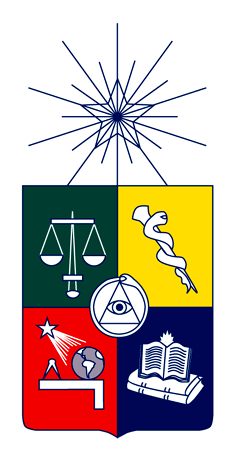 